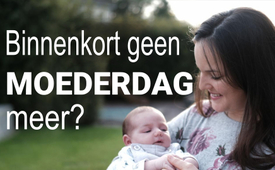 “Dag van het bevallende ouderdeel”? 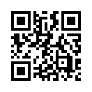 Een loflied op onze moedersWoorden als ouder 1 of 2, “bevallend ouderdeel” of “borstkasmelk” zijn bedoeld om discriminatie van vrouwen tegen te gaan? Elouisa kijkt naar voorbeelden van genderneutraal taalgebruik in de mainstream voor Moederdag en vraagt zich af wat de betekenis daarvan is. Aan het eind brengt ze haar eigen voorbeeld van waarderend taalgebruik. Vergelijkt u zelf maar!Deze prachtige traditie gaat terug tot de 13e eeuw. Koning Hendrik III voerde moederdag in, waarop alle bedienden en dienstmeisjes een vrije dag kregen om hun moeder en de kerk te bezoeken. Het idee verspreidde zich en nam verschillende vormen aan in de landen, werd populairder door vrouwenbewegingen en werd zelfs een nationale feestdag in de VS. Al eeuwenlang wordt de moeder op deze dag speciaal geëerd. Maar hoe lang zal deze traditie voortduren?Vandaag de dag vallen veel waarden en tradities steeds meer uiteen. Nog maar kort geleden, op 01 april 2023, heeft de omroep ARD in een reportage het woord moeder vervangen door de term “bevallende persoon”. Maar dit is geen geïsoleerd geval. In het Verenigd Koninkrijk besloten twee klinieken al in 2021 genderneutraal taalgebruik in te voeren. Het personeel kreeg de opdracht niet langer alleen moeder te gebruiken, maar persoon of bevallend ouderdeel. Moedermelk moet worden vervangen door mensenmelk of borstkasmelk. Het idee komt onder meer uit een handboek van het Gender Institute van de Australian National University. Al jaren probeert men woorden als moeder en vader uit het vocabulaire te schrappen. Maar met welk doel? Leidt het werkelijk tot meer respect en gaat het discriminatie tegen, zoals enkele groepen argumenteren? Of zaait het niet veel meer verwarring en onzekerheid? Hoe paradoxaal is het als kinderen al moeten nadenken over de vraag of ze trouwens papa en mama mogen zeggen of wie ouderdeel 1 of 2 is? Ligt het echt in onze macht om een woord dat al duizenden jaren in bijna alle talen voorkomt, zomaar af te schaffen? Volgens taalkundige Wilhelm Grimm komt de taalkundige neutralisatie van biologische, natuurlijke geslachtsaanduidingen neer op een vernederen van de taalcultuur. Het vernietigt “de hoge waarde van de taal, die een volk bijeenhoudt wanneer andere dragers breken.” Gezonde intuïtie is bij de meeste mensen hier nog aanwezig, zoals het bericht in de Tagesschau liet zien. Na veel kritiek van andere mediaprofessionals en vragende commentaren van verschillende vooraanstaanden werd het artikel uiteindelijk herschreven en werd het woord moeder weer gebruikt. Dit geeft hoop. Intuïtie is uiteindelijk toch sterker dan verstand. Natuurlijk gaat het niet in de eerste plaats om de taal. Maar de woorden tonen onze waardering. Dus hier is ter afsluiting een loflied op alle moeders. DANK jullie dat jullie er zijn. Jouw hart klopt.
Ritme ontstaat uit het leven.
Voordat iemand me zag 
gaf je me al meer dan ik nam.
Je geeft me mijn leven.
Jouw liefde is mijn zegen.
Je was mijn eerste beeld.
Jouw ogen zeiden tegen me:
Welkom geliefd kind!
Moeder, een loflied voor jou.
Je bent meer dan een woord voor mij.
In jou begint al het leven.
Je geeft ware betekenis aan de wereld.
Je tilt me op,
Je toont mij de wereld
Je hebt me op mijn voeten gezet.
En als ik val dan ben je er
Ook in de verte draagt jouw arm mij.
Moeders, een loflied voor jullie.
Alle mensen eren jullie vandaag.
Duizend maal dank en respect voor jullie,
Voor het sparen van zorg noch moeite.
Jullie geven jezelf voor een nieuw kind.
In jullie begint het leven.
Jullie geven de wereld ware betekenis.door esp.Bronnen:Bronnen:

https://www.nordkurier.de/panorama/tagesschau-streicht-das-wort-mutter-um-nicht-zu-diskriminieren-1511735

https://www.merkur.de/deutschland/netz-empoert-ndr-reaktion-markus-soeder-entbindende-person-mutter-ard-tagesschau-gendern-92191151.html

https://www.focus.de/politik/ausland/gender-vorschlag-in-australien-muetter-sollen-an-universitaet-jetzt-austragendes-elternteil-heissen_id_12992115.html

https://www.rnd.de/panorama/gendergerechte-sprache-britische-kliniken-benennen-begriffe-wie-muttermilch-um-GDSTWVWLOFAT7MAPKOCOQFWADQ.html

www.freiewelt.net/nachricht/dem-buergerlichen-gesetzbuch-soll-das-geschlecht-ausgetrieben-werden-10075727/

www.freiewelt.net/blog/damit-unsere-sprache-nicht-verkommt-10075459/Dit zou u ook kunnen interesseren:---Kla.TV – Het andere nieuws ... vrij – onafhankelijk – ongecensureerd ...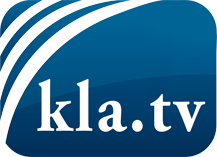 wat de media niet zouden moeten verzwijgen ...zelden gehoord van het volk, voor het volk ...nieuwsupdate elke 3 dagen vanaf 19:45 uur op www.kla.tv/nlHet is de moeite waard om het bij te houden!Gratis abonnement nieuwsbrief 2-wekelijks per E-Mail
verkrijgt u op: www.kla.tv/abo-nlKennisgeving:Tegenstemmen worden helaas steeds weer gecensureerd en onderdrukt. Zolang wij niet volgens de belangen en ideologieën van de kartelmedia journalistiek bedrijven, moeten wij er elk moment op bedacht zijn, dat er voorwendselen zullen worden gezocht om Kla.TV te blokkeren of te benadelen.Verbindt u daarom vandaag nog internetonafhankelijk met het netwerk!
Klickt u hier: www.kla.tv/vernetzung&lang=nlLicence:    Creative Commons-Licentie met naamgeving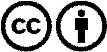 Verspreiding en herbewerking is met naamgeving gewenst! Het materiaal mag echter niet uit de context gehaald gepresenteerd worden.
Met openbaar geld (GEZ, ...) gefinancierde instituties is het gebruik hiervan zonder overleg verboden.Schendingen kunnen strafrechtelijk vervolgd worden.